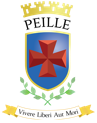 Ordre du jour de la Séance du CONSEIL Municipal du 3 AVRIL 2023RAPPORTEURSSerge CASTANSerge CASTANSerge CASTANSerge CASTANSerge CASTANSerge CASTANSerge CASTANSerge CASTANSerge CASTANSerge CASTANSerge CASTANSerge CASTANSerge CASTANSerge CASTANSerge CASTANSerge CASTANSerge CASTANCyril PIAZZAFrançois ALZIARINicole OUDINOTDamien SCANDOLADamien SCANDOLAFrançois ALZIARIBernard GIRAUDEmilie PLAZA MORENOJean-Marc SIMONIChristine MOLINOJessica JAMESChristophe LERICHEDamien SCANDOLABéatrice ELLULBéatrice ELLULBéatrice ELLULBéatrice ELLULBéatrice ELLULChristiane DELAIRECyril PIAZZACyril PIAZZACyril PIAZZA1 - Approbation du compte de gestion 2022 de la Commune 2 - Approbation du compte de gestion 2022 du budget annexe du fournil communal de PEILLE3 - Approbation du compte de gestion 2022 du budget annexe de l’assainissement et de l’eau de PEILLE4 - Approbation du compte de gestion 2022 du budget annexe du lotissement des oliviers de PEILLE5 – Approbation du compte de gestion 2022 du budget annexe du Moulin à Huile de PEILLE6 - Vote du compte administratif 2022 de la commune de PEILLE7 - Vote du compte administratif du budget annexe du fournil communal – Exercice 20228 - Vote du compte administratif du budget annexe de l’assainissement et de l’eau – Exercice 20229 - Vote du compte administratif du budget annexe du lotissement des Oliviers – Exercice 202210 - Commune de PEILLE –  Affectation des résultats Exercice 202311 - Budget annexe du fournil communal de PEILLE –  Affectation des résultats Exercice 202312 - Budget annexe de l’assainissement et de l’eau - Affectation des résultats Exercice 202313 - Budget annexe du lotissement des Oliviers de PEILLE - Affectation des résultats Exercice 202314 - Vote du budget principal de la Commune - Exercice 202315 - Vote du budget annexe du fournil communal - Exercice 202316 - Vote du budget annexe de l’assainissement et de l’eau potable - Exercice 202317 - Vote du budget annexe du lotissement des Oliviers - Exercice 202318 - Vote des taux d’imposition des taxes locales 202319 - Attribution d’une subvention aux associations Exercice 202320 - Versement d’une subvention de fonctionnement au Centre Communal d’Action Sociale pour l’exercice 202321 - Fixation du prix de la portion d’affouage22 - Vente en lot de bois de chauffage auprès des particuliers 23 – Renouvellement de la Convention d’objectifs et de moyens entre la Commune de PEILLE et l’Association Sportive et Culturelle de PEILLE24 - Fixation du tarif des badges d’accès aux bornes électriques parking Mary Garden et adoption du règlement d’utilisation de l’IRVE (Infrastructure de Recharge pour Véhicules Electriques)25 – Vente et dons de bandes dessinées « Les Justes parmi les Nations »26 – Fixation du tarif chambre la Gabelle à la nuitée27 – Demande de subvention au Conseil Départemental des Alpes-Maritimes pour l’appel à projet SMART DEAL 2022 pour un projet de salle de réalité virtuelle autour des activités sportives et culturelles de la commune de Peille28 – Prise en charge du FCTVA du budget de la Caisse des Ecoles sur le budget de la commune29 - Prise en charge des frais d’électricité de la SARL BOULANGERIE VIENNOISERIE sur le budget du Fournil 30 - Renouvellement de la convention avec la Société GAEC du Rivet pour le déneigement des voies communales31 – Modification de la convention cadre de la salle de spectacle Yvette Nicolaï32 - Création d’un emploi d’adjoint technique principal 1ère classe33 – Création de deux emplois d’adjoint administratif principal 1ère classe34 - Demande d'autorisation de saisine du Comité Social Paritaire du CDG06 pour la mise en place d'un plan de formation35 - Modification du temps hebdomadaire de travail d'un emploi permanent d'adjoint technique principal de 2ème classe à temps non complet36 - Acquisition de la parcelle section C n°97 lieu-dit Bellaud aux consorts Boglio37 - Demande de subventions (de tout type) pour les travaux de protection contre les instabilités gravitaires et le confortement du talus et du mur aval du jardin d’enfants38 - Imputation et amortissement en investissement des dépenses inférieures à un prix de 500€ TTC39 – Autorisation donnée à Monsieur le Maire pour signer une convention avec la commune de Castellar pour financer le projet « la route des Lascaris »Informations du conseil municipal sur les décisions prises en application des articles L 2122-23 et 2122-22 du Code Général des Collectivités Territoriales